INSTITUTE/CENTER NAME 
CHANGE REQUEST FORM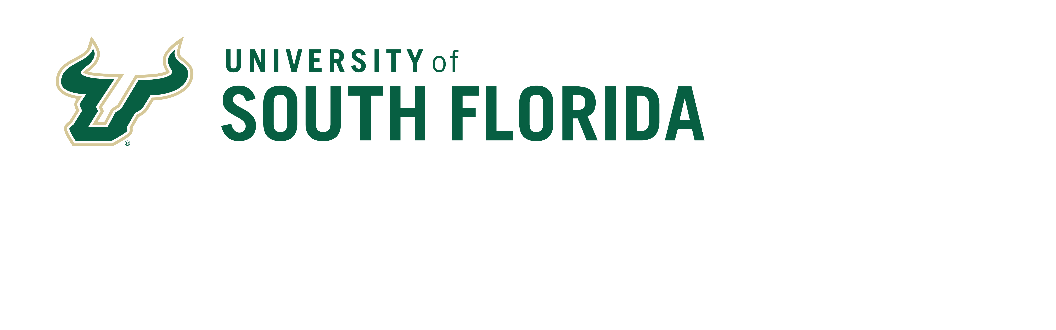 Institutes and centers are entities established to coordinate research, service, and/or educational/training activities that supplement and extend existing instruction, research, and service. It is the responsibility of any college within which a given institute or center is organizationally located to provide oversight for the daily activities of the institute or center. As per USF Policy 10-063, Deans will ensure that institutes and centers, like all other academic and administrative units, are conducting their daily activities in accordance with USF policies and procedures with respect to financial operations, personnel actions, agreements with outside entities, and faculty activity reporting including outside activity and conflict of interest.To change the name of an academic affairs/student success office/unit, please use the Non-College Organizational Unit Name Change Request Form. To change the name of college, department, or school, please use the College/Department/School Name Change Request Form.Please respond to the following questions:Name of College where Institute/Center is housedName of Department/School (if applicable)Name of Existing Institute/CenterProposed Institute/Center NameCampus(es) on which the Institute/Center is located  Tampa  St. PetersburgCampus(es) on which the Institute/Center is located  Sarasota-Manatee  USF HealthProposed Implementation Term (e.g., Fall 2024)Provide a brief justification, highlighting the benefits to the University, for the proposed change.How does the proposed name change align with the University’s strategic plan? How does the name change align with the college’s strategic plan and the institute/center’s existing mission?If applicable, how will the proposed change impact the institute/center’s curricular offerings?Provide an estimate of the expected costs for the proposed change.Name of ProposerName of ProposerName of ProposerName of CollegeName of Department/SchoolName of Department/SchoolSignature of ProposerSignature of ProposerDateName of Institute/Center DirectorTitle of Institute/Center DirectorTitle of Institute/Center DirectorName of Institute/CenterName of Institute/CenterName of Institute/CenterSignature of Institute/Center DirectorSignature of Institute/Center DirectorDateName of Department Chair/School DirectorTitle of Department Chair/School DirectorTitle of Department Chair/School DirectorName of Department/SchoolName of Department/SchoolName of Department/SchoolSignature of Department Chair/School DirectorSignature of Department Chair/School DirectorDateName of Associate Dean for ResearchName of Associate Dean for ResearchSignature of Associate Dean for ResearchDateSignatures from the Regional Vice Chancellor for the St. Petersburg campus or Sarasota-Manatee campus may be required.Signatures from the Regional Vice Chancellor for the St. Petersburg campus or Sarasota-Manatee campus may be required.Signature of Regional Vice Chancellor of Academic Affairs and Vice Provost – St. Petersburg campusDateSignature of Regional Vice Chancellor and Vice Provost for Academic Affairs and Student Success – Sarasota-Manatee campusDateNote: If the proposal is not supported to move forward by the Dean, the Dean will communicate directly with the Department/School.Note: If the proposal is not supported to move forward by the Dean, the Dean will communicate directly with the Department/School.Note: If the proposal is not supported to move forward by the Dean, the Dean will communicate directly with the Department/School.  I support this proposal  I do not support this proposal  I do not support this proposalName of College DeanName of College DeanName of College DeanSignature of College DeanSignature of College DeanDate  I support this proposal  I do not support this proposal  I do not support this proposalSignature of Provost and Executive Vice President of Academic AffairsSignature of Provost and Executive Vice President of Academic AffairsDate  I support this proposal  I do not support this proposal  I do not support this proposalSignature of Senior Vice President for USF HealthSignature of Senior Vice President for USF HealthDate